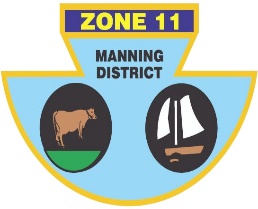                                          PO Box 358 , Taree 2430 Phone 02 6553 3330 ABN: 21 505 810 214Congratulations, you have been selected to represent Zone 11 in the Senior side at the         Inter-Zone Sides Championships to be held at South Tamworth,West Tamworth and Tamworth City Bowling Club from the 17th to 19th May.Reserve: Barry DIXON (F) Errol RUPRECHT (CWB)MANAGER: Harry WilliamsTRAVEL: Players to arrange their own transport, to arrive on the Sunday 16th May.VENUE: Section play Tamworth City 8.30am,1pm 17th & 18th 8.30am with all finals 18th 1pm 19th am,pm  at South Tamworth.  ROLL-UP: At Tamworth City Bowling Club, on the 16th May between 3-4 p.m.ACCOMODATION The cost per player is TBC for the three nights accommodation, payable to Zone 11 Manning District Bowling Association via EFT to BSB 062 540, Acc. No. 10273918 Room Allocations as follows;MEALS: Breakfast and lunch will be provided by the Zone.  All evening meals will be at the players expense.IF YOU ARE UNAVAILABLE PLEASE CONTACT Shannon white 0431450168, ASAP. Shannon WhiteChairman of SelectorsTEAM 1TEAM 2TEAM 3LEADTony HINTON (CWB)Wayne  WRIGHT (TB)Tony GORRIE(SP)SECONDPeter SCHROEDER (F)Barry DIXON (F)Brian WILSON (F)THIRDNoel JAMES (TB)Col HEBBLEWHITE (G)Geoff PELL (F)SKIPDennis HOYE (OB)David RICHARDSON (TB)G McCARTNEY (SP)